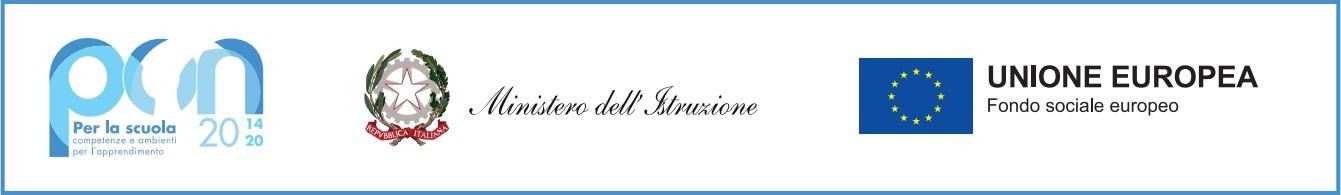 Al Dirigente Scolastico dell’IC “Docimo” di Rose (CS)Oggetto: Istanza di partecipazione per le attività del Progetto PON: Fondi Strutturali Europei – Programma Operativo Nazionale “Per la scuola, competenze e ambienti per l’apprendimento” 2014-2020. Asse I – Istruzione – Fondo Sociale Europeo (FSE). Asse I – Istruzione – Obiettivi Specifici 10.2 – Azione 10.2.2 – Nota di Adesione prot. n. 134894 del 21 novembre 2023 – Decreto del Ministro dell’istruzione e del merito 30 agosto 2023, n. 176 – c.d. “Agenda SUD”. 10.2.2A-FSEPON-CL-2024-93 - “Competenze di base”Codice CUP: C64D23002360001Il/la sottoscritto/a ____________________________________________ nato/a a________________________ il _______________________ residente in______________________________________________ alla via _______________________________,codice fiscale _____________________________________ indirizzo e-mail_________________________ai sensi degli artt. 46 e 47 del D.P.R. n. 445/2000, consapevole che le dichiarazioni mendaci sono punite aisensi del codice penale e delle leggi speciali in materia, secondo le disposizioni richiamate all’art. 76 delcitato D.P.R. n. 445/2000,COMUNICAla propria disponibilità a svolgere le attività aggiuntive connesse all’incarico di seguito indicato:□ ATA – Collaboratore Scolastico□ ATA – Assistente AmministrativoDICHIARAsotto la propria responsabilità quanto segue:□ di aver preso visione delle condizioni previste dall’avviso;□ di impegnarsi a documentare puntualmente tutta l’attività svolta in orario extra servizio;□ di non essere in alcuna delle condizioni di incompatibilità con l’incarico previsti dalla normativa vigente.Il/La sottoscritto/a esprime il proprio consenso affinché i dati forniti possano essere trattati nel rispetto delD.Leg.vo 196 del 30 giugno 2003 e del Regolamento UE 2016/679 per gli adempimenti connessi alla presenteprocedura.Data _______________________________ Firma ________________